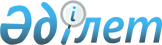 О внесении изменений и дополнения в постановления Правительства Республики Казахстан от 13 декабря 1996 г. N 1533 и от 7 января 1997 г. N 14
					
			Утративший силу
			
			
		
					Постановление Правительства Республики Казахстан от 7 мая 1997 г. N 804. Утратило силу - постановлением Правительства РК от 9 февраля 2005 г. N 124 (P050124)



     Правительство Республики Казахстан постановляет:


     Внести в некоторые решения Правительства Республики Казахстан следующие изменения и дополнение:


     1. В приложении к постановлению Правительства Республики Казахстан от 13 декабря 1996 г. N 1533  
 P961533_ 
  "О развернутом Плане мероприятий Правительства Республики Казахстан по углублению реформ на 1997 год":


     в разделе VII "Законодательное обеспечение реформ", строки порядковый номер 111:


     "О демпинге и    проект Закона, март     Минэкономики,


     компенсирующих   постановление  1997 г.  Таможком,


     тарифах          Правительства           Минпромторг, Минюст,


                                              Государственный комитет


                                              по ценовой и


                                              антимонопольной политике"


     изложить в следующей редакции:


     "Об антидемпинге проект Закона, май      Минэкономторг,


                      постановление  1997 г.  Гостаможком, Минюст"


                      Правительства


     "О субсидиях и   проект Закона, июль     Минэкономторг,


     компенсационных  постановление  1997 г.  Гостаможком,


     мерах            Правительства           Минюст".


     2. В Плане законопроектных работ Правительства Республики Казахстан на 1997 год, утвержденном постановлением Правительства Республики Казахстан от 7 января 1997 г. N 14  
 P970014_ 
  "О плане законопроектных работ Правительства Республики Казахстан на 1997 год":


     строки, порядковый номер 29, исключить;


     дополнить строками, порядковые номера 42а, 52а, следующего содержания:


     "42а Об антидемпинге  Минэкономторг,    апрель  май  июнь


                           Гостаможком,


                           Минюст


                           _______________


                           Отдел координации


                           подготовки


                           правительственных


                           решений


      52а О субсидиях и    Минэкономторг,    июнь    июль август


          компенсационных  Гостаможком,


          мерах            Минюст


                           _________________


                           Отдел координации


                           подготовки


                           правительственных


                           решений".


     Премьер-Министр



   Республики Казахстан

					© 2012. РГП на ПХВ «Институт законодательства и правовой информации Республики Казахстан» Министерства юстиции Республики Казахстан
				